1	Escribe la hora en los relojes digitales: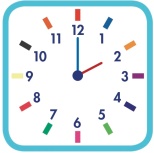 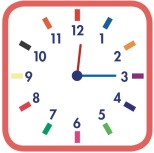 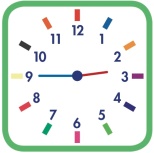 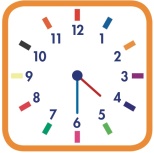 2	Expresa las siguientes horas de dos formas:Las siete menos veinte de la tard                  Las siete y cuarto de la tarde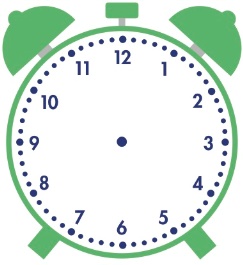 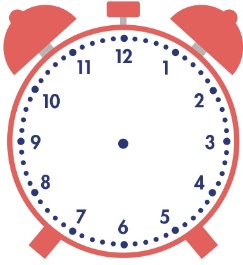 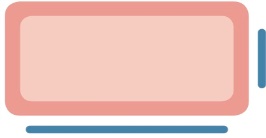 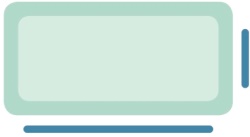 Laura, acompaña a su abuela a la relojería que está en el centro comercial de la ciudad para comprar un reloj a su abuelo ya que hoy es su cumpleaños.3 Laura y su abuela entran en la relojería a las siete    menos veinte y salen a las siete y veinticinco. ¿Cuántos minutos han estado dentro de la relojería?A	30 minB	35 minC	40 minD	45 min4	El dependiente tardó 3 min 30 s en envolver el reloj para regalo. ¿Cuántos segundos son?3 min 30 s = ................................. sEl abuelo de Laura nació el 22 de marzo de 1940.5 ¿Cuántos días tiene el mes de marzo? ¿Qué otros meses tienen los mismos días que marzo?.......................... días............................. , ............................., ............................., ............................., ............................. y ..............................6 ¿Cuántos años cumple este año el abuelo?7	El último reloj que se compró el abuelo le ha durado 8 años. ¿Cuántos días son?A	2.920 díasB	2.880 díasD	2.480 días8	Fíjate en la serie de relojes digitales y contesta:¿Cómo explicas la hora que marca el último reloj? ................................................................................................................Después de comprar el reloj, Laura y su abuela se dirigen a la pastelería para comprar un pastel de cumpleaños.9	Observa el número de pasteles de cada clase y completa el recuento de datos. Después, contesta:10	Observa el pictograma que representa el número de pasteles 
que se han vendido en la pastelería durante el último mes. 
Completa el recuento de datos y contesta las preguntas:¿De qué clase se han vendido más pasteles? .............................................................¿Cuántas figuras se necesitarían para representar 500 pasteles? ..............................¿Cuántos pasteles se han vendido en total? ................................................................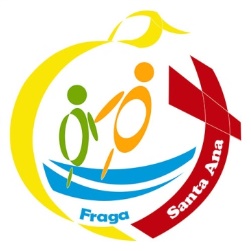 MATERIA:MATERIA:NOTA:CURSO:TEMA(S): 8PE.MAT.8.1TEMA(S): 8Apellidos:Apellidos:Apellidos:Nombre:Nombre:Fecha:Fecha:RegistrosTotalfresatrufalimónchocolatecremacada            representa 10 pasteles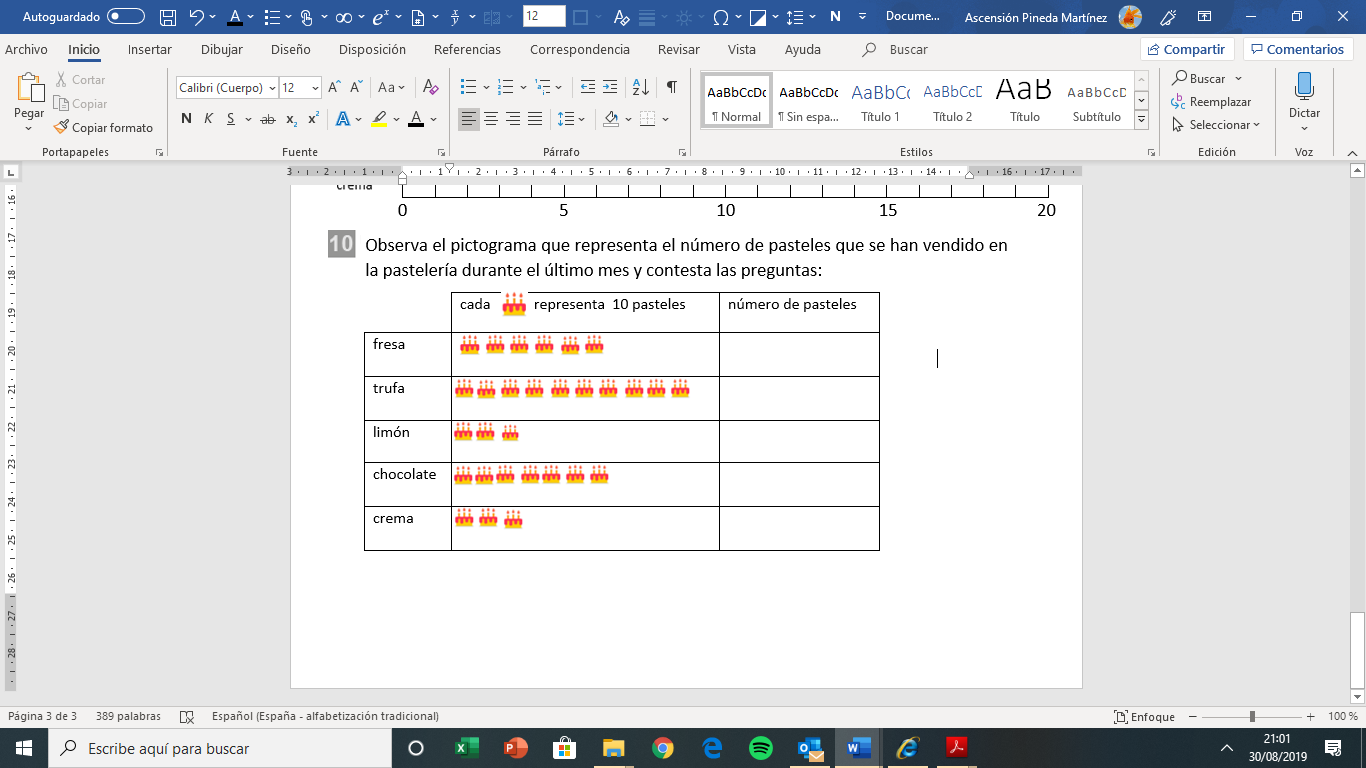 número de pastelesfresatrufalimónchocolatecrema